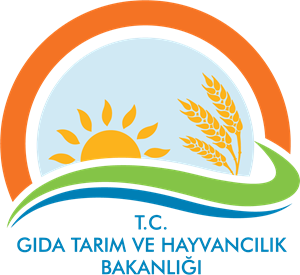 AMATÖR BALIKÇI BELGESİ DÜZENLENMESİ İŞ AKIŞ ŞEMASIBİRİMİLM.BSÜ.ŞMAŞEMA NO:GTHB.32.İLM.İKS/KYS.AKŞ.12.06HAZIRLAYANONAYLAYANİKS/KYS SORUMLUSU